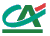 RELEVÉ D'IDENTITÉ BANCAIRERELEVÉ D'IDENTITÉ BANCAIRECe relevé est destiné à tout organisme souhaitant connaître vos références bancaires pour domicilier des virements ou des prélèvements sur votre compte.Ce relevé est destiné à tout organisme souhaitant connaître vos références bancaires pour domicilier des virements ou des prélèvements sur votre compte.Ce relevé est destiné à tout organisme souhaitant connaître vos références bancaires pour domicilier des virements ou des prélèvements sur votre compte.CA ILE-DE-FRANCECA ILE-DE-FRANCE15/01/2017LEVALLOIS PERRETLEVALLOIS PERRET00162Tel. 0155900560Fax. 0155900561DOMICILIATIONDOMICILIATIONDOMICILIATIONIBAN (International Bank Account Number)IBAN (International Bank Account Number)IBAN (International Bank Account Number)
Code BIC (Bank Identification Code) - Code swift: 
Code BIC (Bank Identification Code) - Code swift: 
Code BIC (Bank Identification Code) - Code swift: 